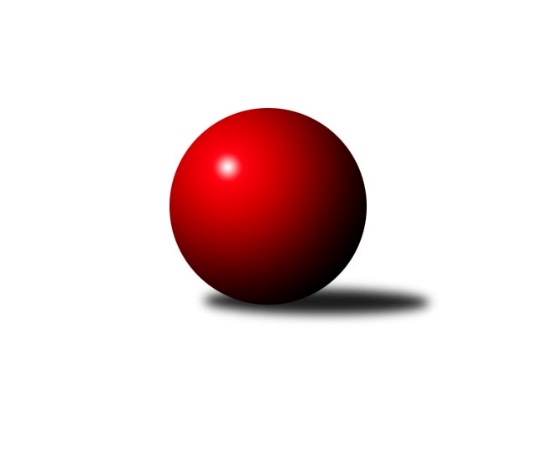 Č.20Ročník 2015/2016	19.3.2016Nejlepšího výkonu v tomto kole: 3421 dosáhlo družstvo: SKK Hořice2. KLM A 2015/2016Výsledky 20. kolaSouhrnný přehled výsledků:TJ Dynamo Liberec	- KK SDS Sadská	4:4	3255:3314	11.0:13.0	19.3.KK Lokomotiva Tábor	- TJ Sokol Duchcov	6:2	3405:3336	13.5:10.5	19.3.SKK Bohušovice	- Vltavan Loučovice	5:3	3121:3098	12.5:11.5	19.3.KK Konstruktiva Praha 	- KK Hvězda Trnovany	2:6	3302:3328	9.0:15.0	19.3.TJ Sokol Kolín 	- TJ Loko České Velenice	6:2	3329:3307	12.0:12.0	19.3.SKK Rokycany	- SKK Hořice	2:6	3336:3421	9.5:14.5	19.3.Tabulka družstev:	1.	TJ Loko České Velenice	20	13	0	7	97.5 : 62.5 	264.0 : 216.0 	 3299	26	2.	KK Lokomotiva Tábor	20	13	0	7	89.0 : 71.0 	252.5 : 227.5 	 3261	26	3.	KK Hvězda Trnovany	20	11	3	6	91.5 : 68.5 	271.5 : 208.5 	 3346	25	4.	TJ Sokol Duchcov	19	11	2	6	89.5 : 62.5 	245.0 : 211.0 	 3323	24	5.	SKK Hořice	20	12	0	8	94.0 : 66.0 	254.5 : 225.5 	 3333	24	6.	KK SDS Sadská	19	11	1	7	81.0 : 71.0 	231.0 : 225.0 	 3319	23	7.	TJ Sokol Kolín	20	10	2	8	89.5 : 70.5 	264.0 : 216.0 	 3336	22	8.	SKK Bohušovice	19	9	0	10	66.5 : 85.5 	212.0 : 244.0 	 3216	18	9.	TJ Dynamo Liberec	20	7	3	10	74.0 : 86.0 	236.5 : 243.5 	 3275	17	10.	SKK Rokycany	20	7	0	13	69.5 : 90.5 	220.5 : 259.5 	 3228	14	11.	KK Konstruktiva Praha	20	4	1	15	54.0 : 106.0 	186.5 : 293.5 	 3174	9	12.	Vltavan Loučovice	19	4	0	15	48.0 : 104.0 	194.0 : 262.0 	 3177	8Podrobné výsledky kola:	 TJ Dynamo Liberec	3255	4:4	3314	KK SDS Sadská	Ladislav Wajsar st. st.	133 	 122 	 119 	146	520 	 1:3 	 562 	 140	125 	 155	142	Aleš Košnar	Vojtěch Pecina	156 	 118 	 136 	139	549 	 2:2 	 525 	 132	124 	 121	148	Antonín Svoboda	Agaton Planansky ml.	130 	 131 	 124 	125	510 	 0:4 	 607 	 145	148 	 149	165	Václav Pešek	Roman Žežulka	128 	 145 	 131 	150	554 	 4:0 	 507 	 126	132 	 129	120	Jan Renka st.	Lukaš Jireš	149 	 131 	 128 	133	541 	 2:2 	 540 	 134	140 	 139	127	Václav Schejbal	Zdeněk Pecina st.	151 	 151 	 138 	141	581 	 2:2 	 573 	 136	158 	 159	120	Tomáš Bekrozhodčí: Nejlepší výkon utkání: 607 - Václav Pešek	 KK Lokomotiva Tábor	3405	6:2	3336	TJ Sokol Duchcov	David Kášek	144 	 146 	 138 	163	591 	 4:0 	 489 	 114	119 	 137	119	Karel Valeš *1	Jaroslav Mihál	149 	 144 	 160 	144	597 	 3:1 	 585 	 142	162 	 143	138	Miloš Civín	Karel Smažík	159 	 130 	 141 	132	562 	 2.5:1.5 	 551 	 159	129 	 129	134	František Dobiáš	Petr Bystřický *2	134 	 134 	 129 	142	539 	 1:3 	 572 	 150	160 	 130	132	Michael Klaus	Borek Jelínek	133 	 141 	 124 	135	533 	 0:4 	 574 	 148	145 	 134	147	Jakub Dařílek	Petr Chval	143 	 146 	 160 	134	583 	 3:1 	 565 	 137	137 	 120	171	Zdeněk Ransdorfrozhodčí: střídání: *1 od 31. hodu Jiří Semelka, *2 od 66. hodu Miroslav DvořákNejlepší výkon utkání: 597 - Jaroslav Mihál	 SKK Bohušovice	3121	5:3	3098	Vltavan Loučovice	Milan Perníček	148 	 129 	 116 	153	546 	 3:1 	 515 	 120	119 	 125	151	Jan Smolena	Lukáš Dařílek	131 	 132 	 116 	116	495 	 0.5:3.5 	 521 	 131	139 	 126	125	Robert Weis	Roman Filip	113 	 115 	 119 	133	480 	 1:3 	 524 	 121	148 	 131	124	Jaroslav Suchánek	Jaromír Hnát	146 	 110 	 114 	154	524 	 2:2 	 556 	 135	141 	 141	139	Libor Dušek	Jiří Semerád	137 	 105 	 141 	150	533 	 3:1 	 466 	 97	125 	 124	120	Martin Jirkal	Tomáš Svoboda	136 	 136 	 135 	136	543 	 3:1 	 516 	 116	144 	 134	122	Josef Gondekrozhodčí: Nejlepší výkon utkání: 556 - Libor Dušek	 KK Konstruktiva Praha 	3302	2:6	3328	KK Hvězda Trnovany	Pavel Kohlíček	139 	 144 	 134 	142	559 	 1:3 	 573 	 143	159 	 117	154	Milan Stránský	Pavel Vymazal	119 	 131 	 147 	132	529 	 1:3 	 551 	 150	135 	 127	139	Jiří Zemánek	Petr Tepličanec	151 	 160 	 134 	135	580 	 3:1 	 555 	 148	130 	 130	147	Miroslav Šnejdar ml.	Tibor Machala	130 	 143 	 137 	114	524 	 1:3 	 537 	 132	155 	 111	139	Pavel Jedlička	Pavel Wohlmuth	135 	 135 	 150 	116	536 	 1:3 	 567 	 138	124 	 160	145	Michal Koubek	Stanislav Vesecký	133 	 133 	 161 	147	574 	 2:2 	 545 	 136	140 	 135	134	Radek Kandlrozhodčí: Nejlepší výkon utkání: 580 - Petr Tepličanec	 TJ Sokol Kolín 	3329	6:2	3307	TJ Loko České Velenice	Jiří Němec	133 	 150 	 137 	147	567 	 3:1 	 553 	 131	131 	 159	132	Tomáš Maroušek	Václav Kňap	138 	 134 	 152 	157	581 	 3:1 	 542 	 133	138 	 138	133	Miroslav Kotrč	Jaroslav Šatník	142 	 157 	 121 	122	542 	 2:2 	 510 	 131	118 	 132	129	Zbyněk Dvořák	Lukáš Hološko	134 	 129 	 137 	121	521 	 0:4 	 596 	 139	157 	 155	145	Ondřej Touš	Jan Pelák	136 	 138 	 138 	125	537 	 0:4 	 585 	 147	155 	 144	139	Zdeněk Dvořák ml.	Martin Švorba	151 	 146 	 125 	159	581 	 4:0 	 521 	 142	133 	 120	126	Ladislav Chmelrozhodčí: Nejlepší výkon utkání: 596 - Ondřej Touš	 SKK Rokycany	3336	2:6	3421	SKK Hořice	Libor Bureš	130 	 128 	 128 	130	516 	 0:4 	 593 	 143	147 	 159	144	Radek Kroupa	Martin Maršálek	143 	 145 	 135 	120	543 	 2:2 	 553 	 150	129 	 161	113	Dominik Ruml	Jan Holšan	132 	 136 	 165 	122	555 	 2:2 	 526 	 113	141 	 136	136	Vojtěch Tulka	Martin Fűrst	126 	 158 	 142 	143	569 	 1.5:2.5 	 604 	 137	157 	 142	168	Jaromír Šklíba	Petr Fara	146 	 150 	 142 	153	591 	 3:1 	 560 	 128	141 	 152	139	Ivan Vondráček	Martin Prokůpek	139 	 138 	 145 	140	562 	 1:3 	 585 	 143	155 	 133	154	Martin Hažvarozhodčí: Nejlepší výkon utkání: 604 - Jaromír ŠklíbaPořadí jednotlivců:	jméno hráče	družstvo	celkem	plné	dorážka	chyby	poměr kuž.	Maximum	1.	Martin Švorba 	TJ Sokol Kolín 	590.60	382.7	207.9	1.0	11/11	(642)	2.	Zdeněk Ransdorf 	TJ Sokol Duchcov	586.36	378.2	208.2	1.9	9/11	(645)	3.	Michal Koubek 	KK Hvězda Trnovany	574.65	374.7	200.0	1.8	11/11	(626)	4.	Zdeněk Dvořák ml. 	TJ Loko České Velenice	570.30	370.3	200.0	2.1	11/11	(653)	5.	Jakub Dařílek 	TJ Sokol Duchcov	569.65	369.2	200.4	3.0	11/11	(625)	6.	Vojtěch Pecina 	TJ Dynamo Liberec	567.46	367.6	199.8	2.5	8/11	(610)	7.	Zdeněk Pecina  st.	TJ Dynamo Liberec	565.72	372.2	193.6	1.8	11/11	(616)	8.	Václav Schejbal 	KK SDS Sadská	565.70	366.7	199.0	2.9	11/11	(635)	9.	Jaromír Šklíba 	SKK Hořice	564.36	372.0	192.4	1.7	11/11	(627)	10.	Miroslav Šnejdar  ml.	KK Hvězda Trnovany	563.53	371.3	192.2	2.3	11/11	(597)	11.	Martin Hažva 	SKK Hořice	563.35	376.8	186.6	3.1	11/11	(636)	12.	Jiří Zemánek 	KK Hvězda Trnovany	563.07	367.2	195.8	1.3	11/11	(632)	13.	Aleš Košnar 	KK SDS Sadská	561.77	370.7	191.1	2.8	11/11	(612)	14.	Václav Kňap 	TJ Sokol Kolín 	561.33	363.5	197.8	1.7	11/11	(592)	15.	Jiří Němec 	TJ Sokol Kolín 	560.74	369.4	191.4	2.8	11/11	(640)	16.	Dominik Ruml 	SKK Hořice	560.54	372.5	188.1	3.0	9/11	(629)	17.	Milan Perníček 	SKK Bohušovice	560.30	373.5	186.8	2.6	10/10	(596)	18.	Michael Klaus 	TJ Sokol Duchcov	559.98	368.4	191.6	3.0	10/11	(626)	19.	Milan Stránský 	KK Hvězda Trnovany	558.12	364.4	193.7	2.3	9/11	(607)	20.	David Kášek 	KK Lokomotiva Tábor	557.63	368.8	188.9	3.1	8/11	(598)	21.	Bronislav Černuška 	TJ Loko České Velenice	557.57	369.9	187.7	3.3	9/11	(588)	22.	Tomáš Bek 	KK SDS Sadská	556.64	366.7	190.0	1.5	11/11	(616)	23.	Robert Petera 	TJ Sokol Kolín 	556.29	365.1	191.2	2.0	10/11	(627)	24.	Michal Wohlmut 	SKK Rokycany	556.25	367.9	188.3	4.6	8/11	(586)	25.	Karel Valeš 	TJ Sokol Duchcov	555.25	373.0	182.3	5.8	9/11	(624)	26.	Ivan Vondráček 	SKK Hořice	555.11	373.9	181.2	3.3	10/11	(596)	27.	Ondřej Touš 	TJ Loko České Velenice	554.87	370.0	184.9	4.7	10/11	(600)	28.	Petr Bystřický 	KK Lokomotiva Tábor	553.41	368.9	184.5	4.1	8/11	(607)	29.	Jiří Semerád 	SKK Bohušovice	552.15	360.2	191.9	2.3	9/10	(631)	30.	Antonín Svoboda 	KK SDS Sadská	550.59	369.2	181.4	2.6	10/11	(588)	31.	Vojtěch Tulka 	SKK Hořice	549.97	363.8	186.2	2.6	10/11	(600)	32.	Jaroslav Suchánek 	Vltavan Loučovice	548.09	362.4	185.6	5.0	10/10	(605)	33.	Roman Žežulka 	TJ Dynamo Liberec	548.09	363.2	184.8	3.8	10/11	(597)	34.	Jan Pelák 	TJ Sokol Kolín 	547.66	363.9	183.8	3.6	10/11	(589)	35.	Pavel Jedlička 	KK Hvězda Trnovany	547.22	366.1	181.1	3.8	8/11	(608)	36.	Václav Pešek 	KK SDS Sadská	547.07	367.2	179.9	3.8	9/11	(608)	37.	Ladislav Chmel 	TJ Loko České Velenice	545.80	361.5	184.3	2.2	9/11	(595)	38.	Karel Smažík 	KK Lokomotiva Tábor	545.76	363.4	182.4	3.9	10/11	(579)	39.	Josef Zejda  ml.	TJ Dynamo Liberec	544.78	363.2	181.6	3.7	10/11	(584)	40.	Martin Schejbal 	KK SDS Sadská	544.74	363.7	181.1	4.9	10/11	(615)	41.	Jan Holšan 	SKK Rokycany	544.19	367.1	177.1	4.9	9/11	(611)	42.	Petr Chval 	KK Lokomotiva Tábor	544.13	362.6	181.5	3.9	8/11	(590)	43.	Roman Voráček 	KK Hvězda Trnovany	542.78	368.7	174.1	5.2	8/11	(589)	44.	Zbyněk Dvořák 	TJ Loko České Velenice	542.23	368.4	173.8	3.8	9/11	(593)	45.	Tomáš Maroušek 	TJ Loko České Velenice	541.20	361.1	180.1	3.9	10/11	(599)	46.	Lukaš Jireš 	TJ Dynamo Liberec	540.80	358.5	182.3	4.0	9/11	(586)	47.	Libor Dušek 	Vltavan Loučovice	539.83	362.1	177.8	4.0	9/10	(583)	48.	Petr Fara 	SKK Rokycany	538.69	353.7	184.9	4.2	10/11	(602)	49.	František Dobiáš 	TJ Sokol Duchcov	538.23	365.3	172.9	4.6	11/11	(588)	50.	Tomáš Svoboda 	SKK Bohušovice	537.58	368.1	169.5	5.0	8/10	(571)	51.	Stanislav Vesecký 	KK Konstruktiva Praha 	537.29	358.2	179.1	5.4	10/11	(595)	52.	Josef Gondek 	Vltavan Loučovice	536.88	363.3	173.5	5.9	8/10	(575)	53.	Jiří Semelka 	TJ Sokol Duchcov	536.81	368.7	168.1	6.5	9/11	(561)	54.	Lukáš Dařílek 	SKK Bohušovice	536.07	358.1	177.9	6.0	8/10	(576)	55.	Ladislav Takáč 	KK Lokomotiva Tábor	535.91	356.1	179.8	4.4	8/11	(599)	56.	Jan Smolena 	Vltavan Loučovice	532.54	358.4	174.2	4.3	10/10	(584)	57.	Zdeněk Zahrádka 	KK Konstruktiva Praha 	531.96	359.7	172.2	3.4	8/11	(580)	58.	Pavel Kohlíček 	KK Konstruktiva Praha 	529.90	355.3	174.6	6.0	10/11	(574)	59.	Jaromír Hnát 	SKK Bohušovice	528.64	366.0	162.7	7.4	8/10	(561)	60.	Robert Weis 	Vltavan Loučovice	527.84	359.5	168.4	8.3	10/10	(571)	61.	Borek Jelínek 	KK Lokomotiva Tábor	522.20	356.1	166.1	5.4	8/11	(593)	62.	Tibor Machala 	KK Konstruktiva Praha 	520.38	362.8	157.6	8.4	9/11	(593)	63.	Roman Filip 	SKK Bohušovice	518.88	353.5	165.4	4.6	8/10	(550)		Miloš Civín 	TJ Sokol Duchcov	595.00	374.5	220.5	1.0	2/11	(605)		Josef Pauch 	SKK Rokycany	575.00	383.5	191.5	2.0	1/11	(578)		Martin Fűrst 	SKK Rokycany	564.71	373.5	191.3	2.2	7/11	(605)		Petr Tepličanec 	KK Konstruktiva Praha 	564.00	378.0	186.0	3.3	1/11	(580)		Jaroslav Mihál 	KK Lokomotiva Tábor	563.97	376.1	187.9	2.5	7/11	(601)		Radek Košťál 	SKK Hořice	559.46	376.9	182.6	4.3	5/11	(586)		Pavel Wohlmuth 	KK Konstruktiva Praha 	559.42	370.5	188.9	3.1	6/11	(578)		Radek Kroupa 	SKK Hořice	557.88	369.5	188.4	2.5	4/11	(593)		Aleš Doubravský 	SKK Bohušovice	552.00	376.0	176.0	7.0	1/10	(552)		Zdeněk Kandl 	KK Hvězda Trnovany	550.00	372.2	177.8	2.9	5/11	(566)		Václav Šmída 	SKK Hořice	547.12	365.6	181.6	5.0	5/11	(581)		Pavel Andrlík  ml.	SKK Rokycany	547.00	357.0	190.0	5.0	2/11	(574)		Miroslav Dvořák 	KK Lokomotiva Tábor	546.83	367.1	179.8	2.6	6/11	(617)		Josef Pecha 	TJ Sokol Duchcov	546.25	361.3	184.9	3.2	3/11	(570)		Pavel Šporel 	TJ Sokol Duchcov	545.00	352.0	193.0	2.0	1/11	(545)		Miroslav Kašpar 	KK Lokomotiva Tábor	545.00	375.0	170.0	2.0	1/11	(545)		Václav Fűrst 	SKK Rokycany	544.86	368.6	176.2	4.0	7/11	(608)		Martin Prokůpek 	SKK Rokycany	540.70	359.9	180.8	3.2	7/11	(620)		Jan Barchánek 	KK Konstruktiva Praha 	539.63	360.2	179.4	4.4	4/11	(574)		Radek Šlouf 	Vltavan Loučovice	538.47	363.2	175.3	3.5	5/10	(574)		Radek Kandl 	KK Hvězda Trnovany	537.92	366.1	171.8	3.8	4/11	(552)		Agaton Planansky  ml.	TJ Dynamo Liberec	537.91	365.4	172.5	5.4	7/11	(588)		Jaroslav Šatník 	TJ Sokol Kolín 	537.00	350.9	186.1	5.1	3/11	(551)		Miroslav Kotrč 	TJ Loko České Velenice	535.08	360.5	174.5	6.9	7/11	(608)		Martin Maršálek 	SKK Rokycany	535.06	357.3	177.7	6.9	7/11	(563)		Vojtěch Trojan 	TJ Dynamo Liberec	534.56	351.4	183.1	4.6	3/11	(560)		Jaroslav Fürst 	SKK Rokycany	534.50	358.5	176.0	5.5	2/11	(545)		Pavel Vymazal 	KK Konstruktiva Praha 	534.43	359.9	174.5	4.0	4/11	(598)		Jindřich Lauer 	TJ Sokol Kolín 	533.86	361.0	172.8	5.8	6/11	(573)		Dalibor Mierva 	TJ Sokol Kolín 	532.00	361.0	171.0	11.0	1/11	(532)		Jaroslav Pleticha st.  st.	KK Konstruktiva Praha 	527.71	353.5	174.2	4.8	7/11	(563)		Jan Renka  st.	KK SDS Sadská	527.60	354.8	172.8	4.2	5/11	(551)		Radek Sipek 	SKK Bohušovice	526.00	359.0	167.0	2.5	2/10	(530)		Ladislav Wajsar st.  st.	TJ Dynamo Liberec	525.31	354.5	170.8	5.1	4/11	(575)		Lukáš Hološko 	TJ Sokol Kolín 	524.70	361.2	163.5	8.7	5/11	(547)		Ladislav Wajsar ml.  ml.	TJ Dynamo Liberec	521.00	356.0	165.0	10.0	1/11	(521)		Jaroslav Borkovec 	KK Konstruktiva Praha 	518.86	362.3	156.6	6.6	7/11	(569)		Libor Bureš 	SKK Rokycany	516.00	336.0	180.0	4.0	1/11	(516)		Martin Perníček 	SKK Bohušovice	515.75	352.8	162.9	7.1	6/10	(553)		Jiří Novotný 	KK Konstruktiva Praha 	501.00	350.0	151.0	13.0	1/11	(501)		Michal Fara 	SKK Rokycany	497.67	337.0	160.7	11.7	3/11	(520)		Martin Fűrst ml.  ml.	SKK Rokycany	496.00	356.0	140.0	16.0	2/11	(513)		Ladislav Moulis 	SKK Rokycany	494.50	352.6	141.9	12.4	5/11	(562)		René Ondek 	Vltavan Loučovice	488.00	338.0	150.0	15.5	2/10	(514)		Jakub Hlava 	KK Konstruktiva Praha 	482.50	331.0	151.5	7.0	2/11	(483)		Martin Jirkal 	Vltavan Loučovice	482.10	328.1	154.0	9.9	5/10	(510)		Dalibor Dařílek 	TJ Sokol Duchcov	455.00	334.0	121.0	11.0	1/11	(455)		Vladimír Chrpa 	SKK Bohušovice	451.00	340.0	111.0	20.0	1/10	(451)		Radek Kraus 	SKK Bohušovice	443.00	325.0	118.0	10.0	1/10	(443)Sportovně technické informace:Starty náhradníků:registrační číslo	jméno a příjmení 	datum startu 	družstvo	číslo startu1670	František Dobiáš	19.03.2016	TJ Sokol Duchcov	13x4637	Martin Prokůpek	19.03.2016	SKK Rokycany	3x2067	Libor Bureš	19.03.2016	SKK Rokycany	1x22364	Tomáš Maroušek	19.03.2016	TJ Loko České Velenice	8x260	Jiří Němec	19.03.2016	TJ Sokol Kolín 	8x1952	Jan Pelák	19.03.2016	TJ Sokol Kolín 	8x22236	Lukáš Holosko	19.03.2016	TJ Sokol Kolín 	4x19584	Karel Valeš	19.03.2016	TJ Sokol Duchcov	13x6073	Martin Švorba	19.03.2016	TJ Sokol Kolín 	16x5005	Jaroslav Mihál	19.03.2016	KK Lokomotiva Tábor	6x15062	Radek Kandl	19.03.2016	KK Hvězda Trnovany	5x19270	Agaton Plaňanský ml.	19.03.2016	TJ Dynamo Liberec	16x10605	Bořivoj Jelínek	19.03.2016	KK Lokomotiva Tábor	5x5116	Petr Tepličanec	19.03.2016	KK Konstruktiva Praha 	2x5186	Josef Gondek	19.03.2016	Vltavan Loučovice	9x4810	Robert Weis	19.03.2016	Vltavan Loučovice	14x10919	Karel Smažík	19.03.2016	KK Lokomotiva Tábor	7x14713	Martin Maršálek	19.03.2016	SKK Rokycany	5x2287	Jiří Zemánek	19.03.2016	KK Hvězda Trnovany	8x15331	Miroslav Dvořák	19.03.2016	KK Lokomotiva Tábor	16x12972	Aleš Košnar	19.03.2016	KK SDS Sadská	7x18624	Stanislav Vesecký	19.03.2016	KK Konstruktiva Praha 	8x24158	Tibor Machala	19.03.2016	KK Konstruktiva Praha 	6x9964	Roman Žežulka	19.03.2016	TJ Dynamo Liberec	8x2496	Jan Smolena	19.03.2016	Vltavan Loučovice	13x2482	Martin Jirkal	19.03.2016	Vltavan Loučovice	9x17053	Václav Kňap	19.03.2016	TJ Sokol Kolín 	15x14254	Petr Fara	19.03.2016	SKK Rokycany	8x13941	Václav Pešek	19.03.2016	KK SDS Sadská	7x2337	Jan Renka st.	19.03.2016	KK SDS Sadská	2x15279	Tomáš Bek	19.03.2016	KK SDS Sadská	7x15392	Václav Schejbal	19.03.2016	KK SDS Sadská	7x18625	Pavel Vymazal	19.03.2016	KK Konstruktiva Praha 	5x16438	Miroslav Kotrč	19.03.2016	TJ Loko České Velenice	7x17637	Jan Holšan	19.03.2016	SKK Rokycany	6x17670	Vojtěch Tulka	19.03.2016	SKK Hořice	7x10847	Pavel Jedlička	19.03.2016	KK Hvězda Trnovany	6x20551	Michael Klaus	19.03.2016	TJ Sokol Duchcov	6x10739	Roman Filip	19.03.2016	SKK Bohušovice	6x9687	Pavel Wohlmuth	19.03.2016	KK Konstruktiva Praha 	4x10672	Ivan Vondráček	19.03.2016	SKK Hořice	7x126	Radek Kroupa	19.03.2016	SKK Hořice	5x2198	Michal Koubek	19.03.2016	KK Hvězda Trnovany	8x20936	Dominik Ruml	19.03.2016	SKK Hořice	7x5625	Martin Hažva	19.03.2016	SKK Hořice	7x5898	David Kášek	19.03.2016	KK Lokomotiva Tábor	7x1819	Pavel Kohlíček	19.03.2016	KK Konstruktiva Praha 	7x12169	Ladislav Chmel	19.03.2016	TJ Loko České Velenice	5x12170	Zdeněk Dvořák	19.03.2016	TJ Loko České Velenice	8x12208	Zbyněk Dvořák	19.03.2016	TJ Loko České Velenice	7x13407	Ondřej Touš	19.03.2016	TJ Loko České Velenice	7x2163	Zdeněk Pecina st.	19.03.2016	TJ Dynamo Liberec	7x12872	Ladislav Wajsar st.	19.03.2016	TJ Dynamo Liberec	3x11831	Vojtěch Pecina	19.03.2016	TJ Dynamo Liberec	5x5188	Jaroslav Suchánek	19.03.2016	Vltavan Loučovice	13x15393	Antonín Svoboda	19.03.2016	KK SDS Sadská	7x16789	Zdeněk Ransdorf	19.03.2016	TJ Sokol Duchcov	5x2029	Martin Fürst	19.03.2016	SKK Rokycany	6x12487	Lukáš Jireš	19.03.2016	TJ Dynamo Liberec	7x13973	Lukáš Dařílek	19.03.2016	SKK Bohušovice	6x465	Jaromír Šklíba	19.03.2016	SKK Hořice	8x4062	Milan Perníček	19.03.2016	SKK Bohušovice	7x3898	Milan Stránský	19.03.2016	KK Hvězda Trnovany	8x14595	Jaromír Hnát	19.03.2016	SKK Bohušovice	9x14594	Miroslav Šnejdar ml.	19.03.2016	KK Hvězda Trnovany	15x14596	Tomáš Svoboda	19.03.2016	SKK Bohušovice	14x12401	Jaroslav Šatník	19.03.2016	TJ Sokol Kolín 	2x5644	Petr Bystřický	19.03.2016	KK Lokomotiva Tábor	7x10020	Petr Chval	19.03.2016	KK Lokomotiva Tábor	8x4073	Jiří Semerád	19.03.2016	SKK Bohušovice	7x4627	Jiří Semelka	19.03.2016	TJ Sokol Duchcov	7x4628	Miloš Civín	19.03.2016	TJ Sokol Duchcov	2x15707	Jakub Dařílek	19.03.2016	TJ Sokol Duchcov	6x2494	Libor Dušek	19.03.2016	Vltavan Loučovice	13x
Hráči dopsaní na soupisku:registrační číslo	jméno a příjmení 	datum startu 	družstvo	Program dalšího kola:21. kolo25.3.2016	pá	12:00	TJ Sokol Duchcov - Vltavan Loučovice (dohrávka z 13. kola)	25.3.2016	pá	12:00	KK SDS Sadská - SKK Bohušovice (dohrávka z 17. kola)	2.4.2016	so	10:00	SKK Hořice - KK Konstruktiva Praha 	2.4.2016	so	10:00	KK Hvězda Trnovany - SKK Bohušovice	2.4.2016	so	10:00	Vltavan Loučovice - TJ Sokol Kolín 	2.4.2016	so	10:00	TJ Loko České Velenice - KK Lokomotiva Tábor	2.4.2016	so	14:00	TJ Sokol Duchcov - KK SDS Sadská	2.4.2016	so	17:00	SKK Rokycany - TJ Dynamo Liberec	Nejlepší šestka kola - absolutněNejlepší šestka kola - absolutněNejlepší šestka kola - absolutněNejlepší šestka kola - absolutněNejlepší šestka kola - dle průměru kuželenNejlepší šestka kola - dle průměru kuželenNejlepší šestka kola - dle průměru kuželenNejlepší šestka kola - dle průměru kuželenNejlepší šestka kola - dle průměru kuželenPočetJménoNázev týmuVýkonPočetJménoNázev týmuPrůměr (%)Výkon2xVáclav PešekSadská6072xVáclav PešekSadská110.496075xJaromír ŠklíbaHořice6043xJaromír ŠklíbaHořice108.416045xJaroslav MihálTábor5971xOndřej ToušČeské Velenice1085963xOndřej ToušČeské Velenice5961xPetr TepličanecKonstruktiva 106.875801xRadek KroupaHořice5931xLibor DušekLoučovice106.65563xDavid KášekTábor5911xRadek KroupaHořice106.44593